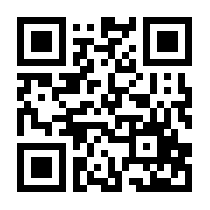 団体名氏　名＊複数名で参加される場合は、それぞれお名前をご記入ください。・・・・・T　E　L＊複数名で参加される場合は、代表者の電話番号をご記入くださいメールアドレス参加の動機：参加の動機：